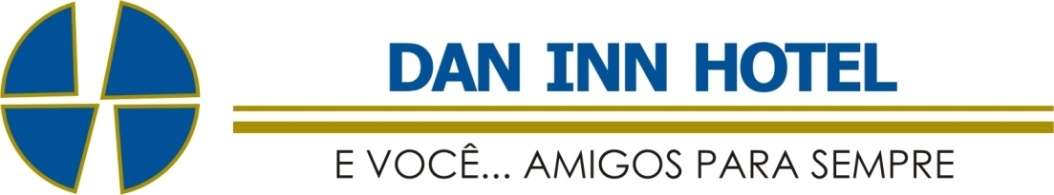 Formulários para Autorização de Débito em Serviços de Viagem
Autorizo e reconheço o débito em minha conta do cartão de crédito abaixo:Administradora:  (    ) VISA  (    ) Mastercard  (    ) American Express   (    ) Dinners Cartão de Crédito nº: _________________________________________________Validade: ______/______                                 Código de Segurança:________Nome do Titular do Cartão:_____________________________________________Telefone para Contato: (____)________________________Entrada: _____/_____/_____   Saída: _____/_____/_____Total Venda: R$__________________Data: ____/____/____Atenção	Qualquer transação realizada fora dos padrões contratuais da operadora de cartão de crédito implicará sanções legais, tanto para o portador como para o estabelecimento. Ao autorizar o débito no cartão de crédito, Portador e Estabelecimento declaram estar cientes e concordar com as seguintes condições: 1. Questionamentos ou cancelamentos dos serviços adquiridos devem ser resolvidos entre as partes - Estabelecimento e Portador. 2. O estabelecimento é responsável pela correta aceitação do cartão, conferindo em sua apresentação a data de validade, autenticidade e assinatura do Titular, nos termos do Contrato de Afiliação à operadora.  autorização é válida por 15 dias e sua transmissão por fax é permitida apenas para agilizar o processo de venda. Em caso de contestação por parte do Portador, o Estabelecimento é responsável pela apresentação deste original devidamente preenchido e assinado, cópia frente e verso do cartão, cópia de um documento oficial (emitido por um órgão Federal/Estadual/Municipal) que comprove a identidade do portador, cópias da reserva e nota fiscal e cópia do Comprovante de Venda emitido pelo terminal POS. Esses documentos podem ser solicitados a qualquer momento pela operadora e devem ser apresentados de maneira legível. 4. Caso os serviços sejam prestados em nome de outras pessoas, além do titular do cartão, seus nomes deverão ser relacionados abaixo, para maior segurança do Portador, ressaltando que a assinatura do Portador do cartão neste documento é obrigatória. O correto preenchimento do Formulário de Autorização de Débito - Serviços de Viagens (Delivery) acompanhado da utilização apropriada do Terminal Autorizador garantem integramente as vendas com cartões, desde que estes cartões sejam emitidos no Brasil.                                                                   ______________________________                         ___________________________Local e Data  						Assinatura do Titular do Cartão                                                                                                                         NÃO ASSINE EM BRANCO